СОВЕТ ДЕПУТАТОВ ЩЁЛКОВСКОГО МУНИЦИПАЛЬНОГО РАЙОНАМОСКОВСКОЙ  ОБЛАСТИР  Е Ш Е Н И Е от 13.12.2018 № 827/81О законодательной инициативе Совета депутатов Щёлковского муниципального районаВ соответствии со статьёй 42 Устава Московской области, учитывая решения Советов депутатов	Щёлковского муниципального района от 13.12.2018 № 826/81 «Об объединении территорий городских поселений Загорянский, Монино, Фряново, Щёлково, сельских поселений Гребневское, Медвежье-Озёрское, Огудневское, Трубинское Щёлковского муниципального района»,городского поселения Загорянский от 04.12.2018 № 20/2 «Об объединении территорий городских поселений Загорянский, Монино, Фряново, Щёлково, сельских поселений Гребневское, Медвежье-Озёрское, Огудневское, Трубинское Щёлковского муниципального района»,городского поселения Монино от 04.12.2018 № 120/64-ПА «Об объединении территорий городских поселений Загорянский, Монино, Фряново, Щёлково, сельских поселений Гребневское, Медвежье-Озёрское, Огудневское, Трубинское Щёлковского муниципального района»,городского поселения Фряново от 05.12.2018 № 378/62 «Об объединении территорий городских поселений Загорянский, Монино, Фряново, Щёлково, сельских поселений Гребневское, Медвежье-Озёрское, Огудневское, Трубинское Щёлковского муниципального района»,городского поселения Щёлково от 10.12.2018 № 48/2 «Об объединении территорий городских поселений Загорянский, Монино, Фряново, Щёлково, сельских поселений Гребневское, Медвежье-Озёрское, Огудневское, Трубинское Щёлковского муниципального района»,сельского поселения Гребневское от 15.11.2018 № 12/1 «Об объединении территорий городских поселений Загорянский, Монино, Фряново, Щёлково, сельских поселений Гребневское, Медвежье-Озёрское, Огудневское, Трубинское Щёлковского муниципального района»,сельского поселения Медвежье-Озёрское от 11.12.2018 № 36 «Об объединении территорий городских поселений Загорянский, Монино, Фряново, Щёлково, сельских поселений Гребневское, Медвежье-Озёрское, Огудневское, Трубинское Щёлковского муниципального района»,сельского поселения Огудневское от 22.11.2018 № 254 «Об объединении территорий городских поселений Загорянский, Монино, Фряново, Щёлково, сельских поселений Гребневское, Медвежье-Озёрское, Огудневское, Трубинское Щёлковского муниципального района»,сельского поселения Трубинское от 04.12.2018 № 25 «Об объединении территорий городских поселений Загорянский, Монино, Фряново, Щёлково, сельских поселений Гребневское, Медвежье-Озёрское, Огудневское, Трубинское Щёлковского муниципального района»,	рассмотрев проект закона Московской области «Об организации местного самоуправления на территории Щёлковского муниципального района»,	Совет депутатов Щёлковского муниципального районаРЕШИЛ:1. Одобрить проект закона Московской области «Об организации местного самоуправления на территории Щёлковского муниципального района» согласно приложению к настоящему решению.2. Внести на рассмотрение Московской областной Думы в порядке законодательной инициативы проект закона Московской области «Об организации местного самоуправления на территории Щёлковского муниципального района» согласно приложению к настоящему решению.3. Назначить официальным представителем Совета депутатов Щёлковского муниципального района Московской области при рассмотрении в Московской областной Думе проекта закона Московской области «Об организации местного самоуправления на территории Щёлковского муниципального района» Валова А.В. Главу Щёлковского муниципального района Московской области.4. Опубликовать настоящее решение в общественно-политической газете «Время» и разместить на официальном сайте Администрации Щёлковского муниципального района в информационно-телекоммуникационной сети Интернет.Председатель Совета депутатов Щёлковского муниципального района				     Н.В. СуровцеваГлава Щёлковского муниципального района						             А.В. ВаловПриложение к решению Совета депутатов                                                                                       Щелковского муниципального района                                                                                     от «13» декабря 2018 № 827/81                                                                                                                                               ПроектЗАКОН МОСКОВСКОЙ ОБЛАСТИОб организации местного самоуправления 
на территории Щелковского муниципального района Статья 1Объединить территории городского поселения Загорянский, городского поселения Монино, городского поселения Фряново, городского поселения Щелково, сельского поселения Гребневское, сельского поселения Медвежье-Озерское, сельского поселения Огудневское, сельского поселения Трубинское (далее – поселения) без изменения границ территории Щелковского муниципального района.В состав территории Щелковского муниципального района входят территории города, дачного поселка, рабочих поселков и сельских населенных пунктов, не являющихся муниципальными образованиями.Наделить муниципальное образование, образованное путем вышеуказанного изменения состава территории Щелковского муниципального района, статусом городского округа (далее – городской округ Щелково).Статья 21. Представительным органом городского округа Щелково первого созыва является Совет депутатов городского округа Щелково (далее – Совет депутатов).2. Установить численность Совета депутатов – 25 депутатов, избираемых на муниципальных выборах на основе всеобщего равного и прямого избирательного права при тайном голосовании сроком на 5 лет. При этом депутаты в состав Совета депутатов избираются: 10 депутатов – по единому избирательному округу пропорционально числу голосов, поданных за списки кандидатов в депутаты, выдвинутые избирательными объединениями, 15 депутатов – по многомандатным избирательным округам.3. Глава городского округа Щелково избирается в порядке, установленном Законом Московской области № 60/2016-ОЗ «О сроке полномочий представительных органов муниципальных образований Московской области и порядке формирования представительных органов муниципальных районов Московской области, сроке полномочий и порядке избрания глав муниципальных образований Московской области». 4. Полномочия избирательной комиссии городского округа Щелково возлагаются Избирательной комиссией Московской области на территориальную избирательную комиссию Щелковского района 
до формирования избирательной комиссии городского округа Щелково в порядке, установленном Федеральным законом от 12 июня 2002 года
№ 67-ФЗ «Об основных гарантиях избирательных прав и права на участие в референдуме граждан Российской Федерации», Законом Московской области № 46/2013-ОЗ «О муниципальных выборах в Московской области».Статья 31. Полномочия, связанные с внесением изменений в решения о местных бюджетах поселений и Щелковского муниципального района 
на 2019 год и плановый период 2020 и 2021 годов и их исполнением
до конца 2019 года, до даты формирования органов местного самоуправления городского округа Щелково осуществляют органы местного самоуправления поселений и Щелковского муниципального района.С момента формирования органов местного самоуправления городского округа Щелково полномочия, связанные с внесением изменений 
в решения о местных бюджетах поселений и Щелковского муниципального района на 2019 год и плановый период 2020 и 2021 годов
и их исполнением до конца 2019 года, осуществляют органы местного самоуправления городского округа Щелково раздельно по каждому поселению и Щелковскому муниципальному району в соответствии с бюджетным законодательством Российской Федерации.2. Проект бюджета городского округа Щелково на 2020 год и плановый период 2021 и 2022 годов составляется, рассматривается и утверждается органами местного самоуправления городского округа Щелково 
в соответствии с бюджетным законодательством Российской Федерации.С 2020 года в межбюджетных отношениях с бюджетами бюджетной системы Российской Федерации бюджет городского округа Щелково учитывается как бюджет единой территории.3. Составление, рассмотрение и утверждение отчетов об исполнении местных бюджетов поселений и Щелковского муниципального района в 2019 году с даты формирования органов местного самоуправления городского округа Щелково осуществляется органами местного самоуправления городского округа Щелково раздельно по каждому поселению и Щелковскому муниципальному району.Составление, рассмотрение и утверждение отчетов об исполнении местных бюджетов поселений и Щелковского муниципального района за 2019 год осуществляется органами местного самоуправления городского округа Щелково раздельно по каждому поселению и Щелковскому муниципальному району.Статья 4Со дня вступления в силу настоящего Закона и до дня формирования органов местного самоуправления городского округа Щелково устанавливается переходный период.Со дня формирования Совета депутатов прекращаются полномочия советов депутатов поселений, Совета депутатов Щелковского муниципального района. 3. Со дня вступления в должность главы городского округа Щелково прекращаются полномочия глав поселений, Главы Щелковского муниципального района. 4. Со дня формирования администрации городского округа Щелково прекращаются полномочия администраций поселений и администрации Щелковского муниципального района.Статья 5Настоящий Закон вступает в силу через десять дней после 
его официального опубликования.Губернатор Московской области 						                А.Ю. Воробьев«___»__________2018 годаОдобрен постановлениемМосковской областной Думыот ____________ № ________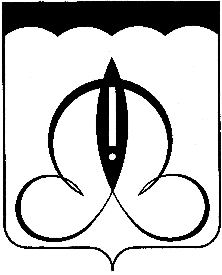 